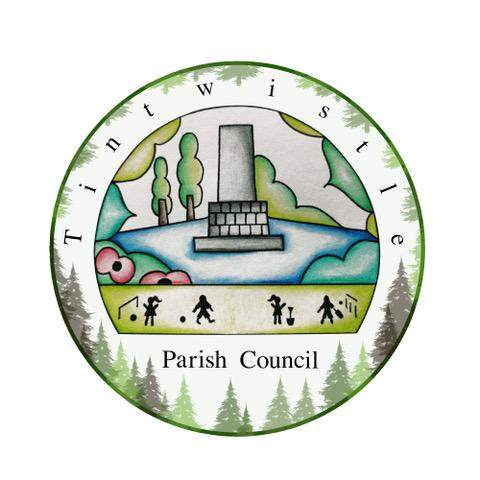                                                                                                                                          Council OfficesSexton Street New RoadTintwistleGlossopDerbyshireSK13 1JN                  16th March 2022                                AGENDADear Councillor,		You are hereby invited to attend a meeting of Tintwistle Parish Council to be held on Monday 21st March 2022 at 7.30pm to discuss the following business:-Yours sincerelyClerk and Financial Officer to the CouncilItem No.	To receive apologies for absence.To receive a report from the Borough Councillor. To sign the minutes of a meeting of this Council held on Monday 21st February 2022.Follow up summary.To receive correspondence as follows:-Derbyshire County Council High Peak Borough Council Peak District National Park Derbyshire Association of Local CouncilsLocal/residents – emails/requests for discussionAccounts for payments and receipts.	Approval – School House sign £75.00	DWT Opportunity Mapping £385.00	Retrospective approval - Second advert for Parish Clerk/RFO £180.00Tintwistle Community Centre Report 15. (MS)Photocopier Replacement Proposal. (AD)Vicarage Land Proposal. (SG)Update on Holybank Quarry Developments.  (MS) Proposal for Car Boot Sale – Proceeds to Ukraine Appeal. (AD)Arrangements for Annual Council and Parish Council Meetings. (MS/BL)Recruitment Update. (MS)TPC Business Plan Review 22. (MS) Update on Jubilee Celebrations. (MS/SG/ES)Date of next meeting.